KULTURAREN ETA SORMENAREN SEKTOREKO PROIEKTUAK HAUTATZEKO DEIALDIA2021EKO BILBAO AURRERA I. ERANSKINA. ESKAERA FITXASin.: …………………..n, 2021eko …………………………aren  ………….(e)(a)n DBLO-an (abenduaren 13ko 15/1999 Lege Organikoa) xedatutakoa betez, FSC-k jakinarazten dizu zure datu pertsonalak deialdia egin duten entitateen titulartasuneko fitxategietan sartuko direla. Horiek ikusteko eskubidea daukazu, baita aldatzeko edo ezabatzeko eskatzeko eskubidea ere, hala adieraziz gero.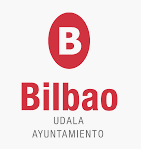 I. ERANSKINAErregistroaESKATZAILEAREN DATUAK Enpresa edo entitateaPertsona fisikoa (profesional autonomoa)ESKATZAILEAREN DATUAK Enpresa edo entitateaPertsona fisikoa (profesional autonomoa)ESKATZAILEAREN DATUAK Enpresa edo entitateaPertsona fisikoa (profesional autonomoa)ESKATZAILEAREN DATUAK Enpresa edo entitateaPertsona fisikoa (profesional autonomoa)ESKATZAILEAREN DATUAK Enpresa edo entitateaPertsona fisikoa (profesional autonomoa)Izen-abizenak I Sozietatearen izenaIzen-abizenak I Sozietatearen izenaIzen-abizenak I Sozietatearen izenaNAN/ IFZ / Pasaportea NAN/ IFZ / Pasaportea Helbidea Helbidea Udalerria BILBOUdalerria BILBOPosta-kodea Sakelako telefonoa Telefono finkoa Helbide elektronikoa Helbide elektronikoa Helbide elektronikoa PROIEKTUA AURKEZTUKO DEN KATEGORIA A KATEGORIA: 2.000 euroko proiektuakB KATEGORIA: 5.000 euroko proiektuakC KATEGORIA: 10.000 euroko proiektuakD KATEGORIA: 14.900 euroko proiektuakERANTSITAKO AGIRIAK2. ERANSKINA: Proiektuaren datuak3. ERANSKINA: Erantzukizunpeko adierazpenaSozietatearen egoitzaren edo helbide fiskalaren ziurtagiriaErabili beharreko espazioen kudeatzaileen oniritzia duela egiaztatzen duen dokumentazioa (kasua bada)Dokumentazio osagarria